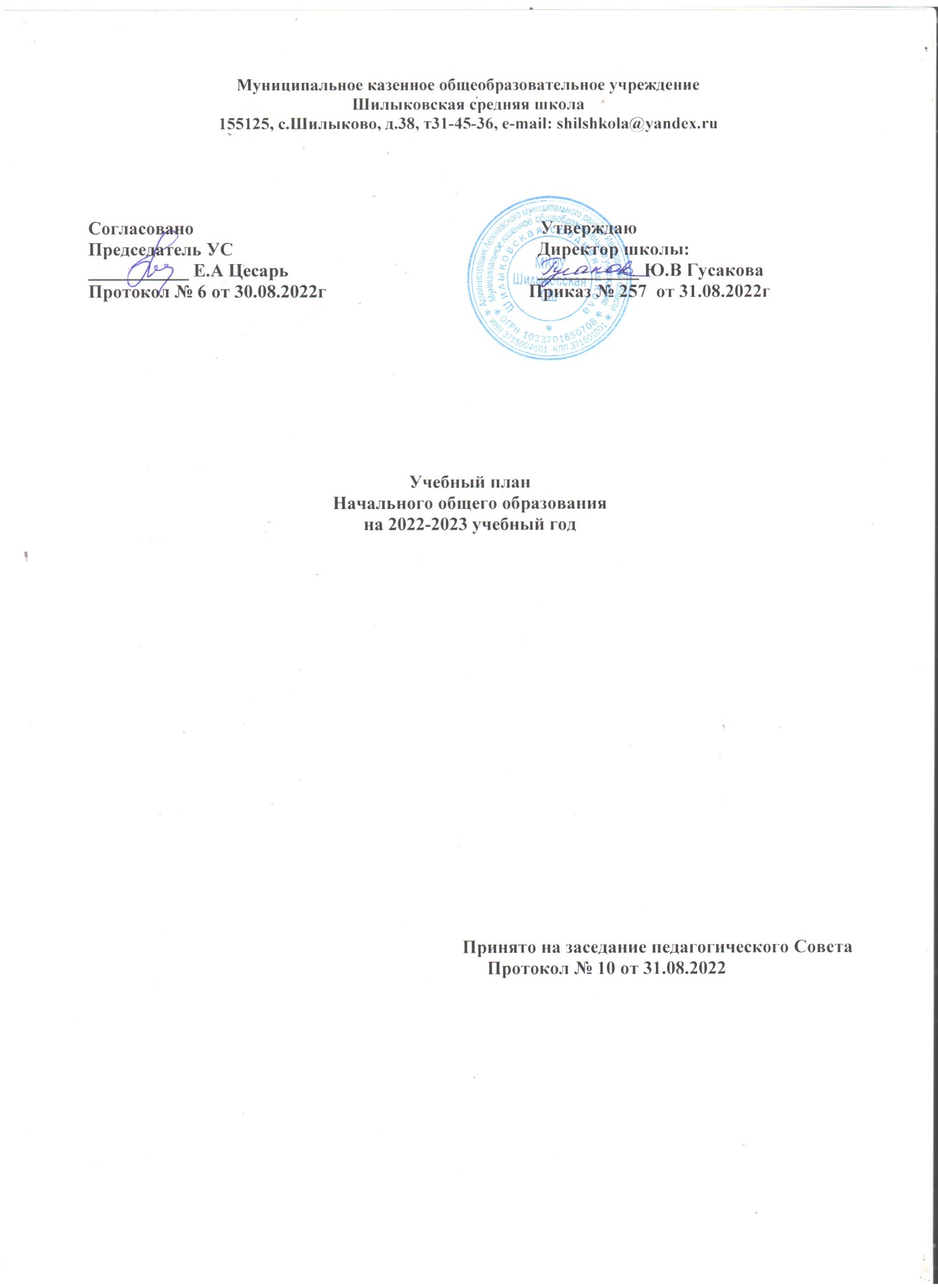 Учебный план программы начального общего образования (далее - учебный план) обеспечивает реализацию требований ФГОС, определяет учебную нагрузку в соответствии с требованиями к организации образовательной деятельности, предусмотренными Гигиеническими нормативами и Санитарно- эпидемиологическими требованиями, перечень учебных предметов, учебных курсов, учебных модулей.ПОЯСНИТЕЛЬНАЯ   ЗАПИСКАк учебному плану  1 -4 классовМКОУ Шилыковская СШна  2022-2023   учебный год.Учебный план 1-4 классов ММКОУ Шилыковская СШ основывается на следующих нормативных документах:Конституция РФ (ст.43,44);Закон  «Об образовании в Российской Федерации» от 29 декабря 2012 года	N273-ФЗ;Приказ Министерства образования и науки Российской Федерации №286 от 31.05.2021г. «Об утверждении федерального государственного
образовательного стандарта начального общего образования»Федеральный государственный образовательный стандарт начального общего образования, утвержденный приказом Министерства образования и науки Российской Федерации от «31» мая 2021 г. № 286СП 2.4.3648-20 «Санитарно-эпидемиологические требования к организациям воспитания и обучения, отдыха и оздоровления детей и молодежи» (постановление Главного государственного санитарного врача РФ от 28.09.2020 г. №28).Основные подходы к формированию учебного плана 1-4 классов МКОУ Шилыковской СШУчебный   план состоит из двух частей: обязательной части и части формируемой участниками образовательных отношений.Объем обязательной части программы начального общего образования составляет 80%, а объем части, формируемой участниками образовательных отношений из перечня, предлагаемого Организацией, - 20% от общего объема программы начального общего образования, реализуемой в соответствии с требованиями к организации образовательного процесса.В учебный план входят следующие обязательные для изучения предметныеобласти, учебные предметы (учебные модули):Изучение русского языка в начальной школе направлено на развитие  речи, мышления, воображения школьников, способности выбирать средства языка в соответствии с условиями общения, на воспитание позитивного эмоционально-ценностного отношения к русскому языку, пробуждение познавательного интереса к слову, стремления совершенствовать свою речь. Формируются первоначальные знания о лексике, фонетике, грамматике русского языка. Младшие школьники  овладевают умениями правильно писать и читать, участвовать в диалоге, составлять несложные монологические высказывания и письменные тексты-описания и повествования небольшого объема, овладевают основами делового письма (написание записки, адреса, письма).Изучение предмета «Литературное чтение» в начальной школе ориентировано на формирование и совершенствование всех видов речевой деятельности младшего школьника (слушание, чтение, говорение, письмо, различные виды пересказа), на знакомство с богатым миром отечественной и зарубежной детской литературы, на  развитие нравственных и эстетических чувств школьника, способного к творческой деятельности.Изучение родного  языка и литературного чтения на родном языкев начальной школе ориентировано на совершенствование коммуникативных умений и культуры речи, обеспечивающих свободное владение русским литературным языком в разных сферах и ситуациях его использования; обогащение словарного запаса и грамматического строя речи учащихся; развитие готовности и способности к речевому взаимодействию и взаимопониманию, потребности к речевому самосовершенствованию.  Изучение этих предметов в 1 классе начинается со второго полугодия, во 2-4 классах в течение всего учебного года.Иностранный язык в начальной школе изучается со 2 класса. Он формирует элементарные коммуникативные умения в говорении, аудировании, чтении и письме; развивает речевые способности, внимание, мышление, память и воображение младшего школьника; способствует мотивации к дальнейшему овладению иностранным языком.Изучение математики направлено на формирование первоначальных представлений о математике как части общечеловеческой культуры, на  развитие образного и логического мышления, воображения, математической речи, формирование предметных умений и навыков, необходимых для успешного решения учебных и практических задач и продолжения образования.Формирование ИКТ – компетентности обучающихся происходит в рамках системно- деятельного подхода в процессе изучения всех без исключения предметов учебного плана.Изучение интегрированного предмета «Окружающий мир» направлено на воспитание любви и уважения к природе, своему поселку (селу), своей Родине; осмысление личного опыта общения ребенка с природой и людьми; понимание своего места в природе и социуме; приучение детей к рациональному постижению мира на основе глубокого эмоционально-ценностного отношения к нему.  Особое внимание должно быть уделено формированию у младших школьников здорового образа жизни, элементарных знаний о поведении в экстремальных ситуациях, т. е. основам безопасности жизнедеятельности.Учебный предмет«Основы религиозных культур и светской этики» представляет собой единый комплекс структурно и содержательно связанных друг с другом учебных модулей:Все его модули согласуются между собой по педагогическим целям, задачам, требованиям к результатам освоения учебного содержания, достижение которых обучающимися должен обеспечить образовательный процесс в границах учебного предмета, а также в системе содержательных, понятийных, ценностно-смысловых связей учебного предмета с другими гуманитарными предметами начальной школы.В МКОУ Шилыковкая СШ на основе образовательных, культурных и религиозных потребностей обучающихся и их родителей (законных представителей) выбран модуль «Основы  светской этики » комплексного учебного курса ОРКСЭ.Рабочая программа модуля «Основы светской этики» рассчитана на 17 часов в год, из расчёта 1 учебный час в неделю в 4 классе со II полугодия.Изучение предметов эстетического цикла(изобразительное искусство и музыка) направлено на развитие способности к эмоционально-ценностному восприятию произведений изобразительного и музыкального искусства, выражению в творческих работах своего отношения к окружающему миру.  Учебный предмет «Технология» формирует практико-ориентированную направленность содержания обучения, которая позволяет реализовать практическое применение знаний, полученных при изучении других учебных предметов (математика, окружающий мир, изобразительное искусство, русский язык, литературное чтение), в интеллектуально-практической деятельности ученика; это, в свою очередь, создает условия для развития инициативности, изобретательности, гибкости и вариативности мышления у школьников.Занятия по физической культуре направлены на укрепление здоровья, содействие гармоничному физическому развитию и всесторонней физической подготовленности ученика. На его изучение отводится по 2 часа в неделю. Третий час компенсируется за счет внеурочной деятельности и  посещения обучающимися спортивных секций и студий, направленных на развитие физических способностей учащихсяВ целях обеспечения индивидуальных потребностей обучающихся, часть учебного плана, формируемая участниками образовательных отношений из перечня, предлагаемого Организацией, включает учебные предметы, учебные курсы (в том числе внеурочной деятельности), учебные модули по выбору родителей (законных представителей) несовершеннолетних обучающихся, направленные на формирование функциональной грамотности учащихся:- «Основы функциональной грамотности» изучается с1 по  2 классе в объеме 1 час в неделю. Курс направлен на развитие основ экономического образа мышления, воспитание ответственного и грамотного финансового поведения, формирование опыта применения полученных знаний и умений для решения элементарных вопросов в области экономики семьи. Ведущие идеи построения учебного плана 1-4 классовМКОУ Шилыковской СШ: – создание условий для достижения учащимися уровней образованности соответствующих стандарту образования;– удовлетворение образовательных потребностей родителей и учащихся на основе построения личностно-ориентированного педагогического процесса; – формирование набора ключевых компетенций в интеллектуальной, коммуникационной, информационной и прочих сферах;– ликвидация перегрузки учащихся.Учебный план 1-4 классов предусматривает:4-летний срок освоения образовательных программ начального общего образования для 1-4 классов. Продолжительность учебного года: 1 класс – 33 учебные недели; 2-4 классы – 34 учебных недели.Продолжительность учебной недели, продолжительность уроков и максимально допустимая недельная нагрузка для учащихсяС целью реализации «ступенчатого» метода постепенного наращивания учебной нагрузки в первом классе, обеспечивается организация адаптационного периода.Освоение обучающимися 1 классов образовательной программы начального общего образования  сопровождается промежуточной аттестацией в форме:комплексной диагностической работы  по проверке сформированности метапредметных  уменийпроверки техники чтенияОсвоение обучающимися 2-3 классов образовательной программы начального общего образования  сопровождается промежуточной аттестацией в форме:диктанта с грамматическим заданием по русскому языкуконтрольной  работы по  математикепроверки техники чтениязащиты группового проекта.Четвертые классыВсероссийской проверочной работы по русскому языкуВсероссийской проверочной работы по математикеВсероссийской проверочной работы по окружающему миру защиты группового проекта.По остальным предметам учебного плана на уровне начального общего образования промежуточная аттестация осуществляется на основании среднего балла по предмету.Учебный план на уровне начального общего образования( недельный )Учебный план на уровне начального общего образования 1-4 классов (годовой)Предметные областиУчебные предметы (учебные модули)Русский язык и литературное чтениеРусский язык, Литературное чтениеРодной язык и литературное чтение на родном языкеРодной язык и (или) государственный язык республики Российской Федерации, Литературное чтение на родном языкеИностранный языкИностранный языкМатематика и информатикаМатематикаОбществознание и естествознание («окружающий мир»)Окружающий мирОсновы религиозных культур и светской этикиОсновы религиозных культур и светской этики:учебный модуль: «Основы православной культуры»;учебный модуль: «Основы иудейской культуры»;учебный модуль: «Основы буддийской культуры»;учебный модуль: «Основы исламской культуры»;учебный модуль: «Основы религиозных культур народов России»;учебный модуль: «Основы светской этики»ИскусствоИзобразительное искусство, МузыкаТехнологияТехнологияФизическая культураФизическая культуракласс5 дневная учебная неделя1 класс21 час в неделюС целью реализации «ступенчатого» метода постепенного наращивания учебной нагрузки в первом классе, обеспечивается организация адаптационного периода.(сентябрь-декабрь – уроки по 35 минут;декабрь –май уроки  по 45 минут)2 класс23 часа в неделюпродолжительность урока – 45 минут3  класс23 часа в неделюпродолжительность урока – 45 минут4 класс23 часа в неделюпродолжительность урока – 45 минутПредметные областиУчебные  предметыКоличество часов в неделюКоличество часов в неделюКоличество часов в неделюКоличество часов в неделюПредметные областиУчебные  предметы1кл2кл3кл4клРусский язык и литературное чтениеРусский язык4,54,555Русский язык и литературное чтениеЛитературное чтение4443,5Родной язык и литературное чтение на родном языкеРусский родной язык0,250,50,50,5Родной язык и литературное чтение на родном языкеЛитературное чтение на родном языке0,250,50,50,5Иностранный языкИностранный язык-222Иностранный языкВторой иностранный язык----Иностранный языкВторой иностранный язык---Математика и информатикаМатематика4444Обществознание и естествознание Окружающий мир2222Основы религиозных культур и светской этикиОсновы религиозных культур и светской этики---0,5ИскусствоМузыка1111ИскусствоИзобразительное искусство1111ТехнологияТехнология1111Физическая культураФизическая культура2222Итого20222323Часть, формируемая участниками образовательного процессаЧасть, формируемая участниками образовательного процессаЧасть, формируемая участниками образовательного процессаЧасть, формируемая участниками образовательного процессаЧасть, формируемая участниками образовательного процессаЧасть, формируемая участниками образовательного процессаМетапредметный курс «Основы функциональной грамотности»Метапредметный курс «Основы функциональной грамотности» 1100Максимально допустимая недельная нагрузкаМаксимально допустимая недельная нагрузка21232323Предметные областиУчебные предметыКлассыКлассыКлассыКлассывсегоПредметные областиУчебные предметы          I                II  IIII IVвсего1. Обязательная частьКоличество часовКоличество часовКоличество часовКоличество часовКоличество часовРусский язык и литературное чтениеРусский язык148,5153170170641,5Русский язык и литературное чтениеЛитературное чтение132136136119523Родной язык и литературное чтение на родном языкеРодной язык16,517171767,5Родной язык и литературное чтение на родном языкеЛитературное чтение на родном языке16,517171767,5Иностранный языкИностранный язык–686868204Математика и информатика Математика 132136136136540Обществознание и естествознание («окружающий мир»)Окружающий мир66686868270Основы религиозных культур и светской этикиОсновы религиозных культур и светской этики–––1717ИскусствоИзобразительное искусство, музыка66686868270ТехнологияТехнология 33343434135Физическая культураФизическая культура66686868270ИТОГО676,57657487483005,5Часть, формируемая участниками образовательных отношенийЧасть, формируемая участниками образовательных отношенийЧасть, формируемая участниками образовательных отношенийЧасть, формируемая участниками образовательных отношенийЧасть, формируемая участниками образовательных отношенийЧасть, формируемая участниками образовательных отношенийУчебный курс «Основы финансовой грамотности»Учебный курс «Основы финансовой грамотности»34343434136Максимально  допустимая  недельная нагрузкаМаксимально  допустимая  недельная нагрузка6947827827823040